`                     Third Grade News from Sr. Noel’s Class ( 4/1 – 5/ 2019 )sr.noel@sjb-school.org, http://.grade3-sjbschool.weebly.com                     Third Grade News from Sr. Noel’s Class ( 4/1 – 5/ 2019 )sr.noel@sjb-school.org, http://.grade3-sjbschool.weebly.com                     Third Grade News from Sr. Noel’s Class ( 4/1 – 5/ 2019 )sr.noel@sjb-school.org, http://.grade3-sjbschool.weebly.comThis week we will Language Arts- read a fantasy story, “The Journey of Oliver K. Woodman” -tell sequence of eventsGrammar & Writing	- abbreviations, suffixes - write  to express – descriptive paragraph - writing narrative poems        Bible Verse for the WeekWhere two or three are gathered together in my name, there am I in the midst of them.  (Matthew 18: 20)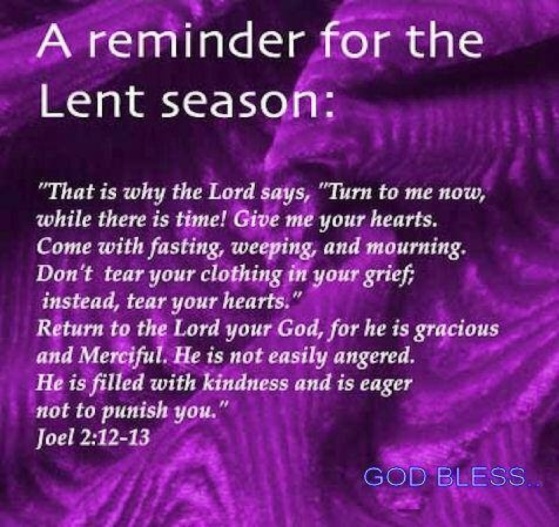              Dates to Remember   April   01- Book It Reader Form Due today April   03 – JA (last class)April    04 – Picturing AmericaApril – 05- LibraryApril – 08 Stations of the Cross (Gr. 3)April    10 – Class Mass ( Parents are Welcome)April    12 – Students Lenten Retreat (1:00 -3:00)April -  07 – Bingo Fun Day: Thank you Jamie R for organizing the Silent Auction Class Basket  A note from Jamie R: With Bingo Fun Day approaching, the 3rd grade class will have a basket "Gardening" theme.” If you could, please send in $5 to go towards the basket, or donate any gardening supplies, that would be great!Thanks! 
Jamie ReinardyVocabulary & Spelling:  Lesson 23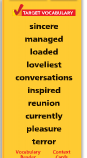 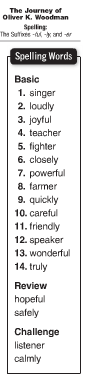 Spelling test Lesson 23,  April 8  Assignments and homework:Reading : Unit 5 –  “Going Places” Read: Text pages – 230 – 259   Extra credits text p. 258 –  259Homework/Class work:Language Arts : IXL –Analyzing literature-G.1 – G.6Math : IXL – Comparing Fractions and Operations with Fractions – Y.1 -12 and Z.1 to 8Math  -  continue data and measurement unit   - test unit 5 on Friday, (Lessons 15-18)        Bible Verse for the WeekWhere two or three are gathered together in my name, there am I in the midst of them.  (Matthew 18: 20)             Dates to Remember   April   01- Book It Reader Form Due today April   03 – JA (last class)April    04 – Picturing AmericaApril – 05- LibraryApril – 08 Stations of the Cross (Gr. 3)April    10 – Class Mass ( Parents are Welcome)April    12 – Students Lenten Retreat (1:00 -3:00)April -  07 – Bingo Fun Day: Thank you Jamie R for organizing the Silent Auction Class Basket  A note from Jamie R: With Bingo Fun Day approaching, the 3rd grade class will have a basket "Gardening" theme.” If you could, please send in $5 to go towards the basket, or donate any gardening supplies, that would be great!Thanks! 
Jamie ReinardyVocabulary & Spelling:  Lesson 23Spelling test Lesson 23,  April 8  Assignments and homework:Reading : Unit 5 –  “Going Places” Read: Text pages – 230 – 259   Extra credits text p. 258 –  259Homework/Class work:Language Arts : IXL –Analyzing literature-G.1 – G.6Math : IXL – Comparing Fractions and Operations with Fractions – Y.1 -12 and Z.1 to 8Science Forces and Energy: Text P. 432 – 473Lesson 3- Work and Energy        Bible Verse for the WeekWhere two or three are gathered together in my name, there am I in the midst of them.  (Matthew 18: 20)             Dates to Remember   April   01- Book It Reader Form Due today April   03 – JA (last class)April    04 – Picturing AmericaApril – 05- LibraryApril – 08 Stations of the Cross (Gr. 3)April    10 – Class Mass ( Parents are Welcome)April    12 – Students Lenten Retreat (1:00 -3:00)April -  07 – Bingo Fun Day: Thank you Jamie R for organizing the Silent Auction Class Basket  A note from Jamie R: With Bingo Fun Day approaching, the 3rd grade class will have a basket "Gardening" theme.” If you could, please send in $5 to go towards the basket, or donate any gardening supplies, that would be great!Thanks! 
Jamie ReinardyVocabulary & Spelling:  Lesson 23Spelling test Lesson 23,  April 8  Assignments and homework:Reading : Unit 5 –  “Going Places” Read: Text pages – 230 – 259   Extra credits text p. 258 –  259Homework/Class work:Language Arts : IXL –Analyzing literature-G.1 – G.6Math : IXL – Comparing Fractions and Operations with Fractions – Y.1 -12 and Z.1 to 8Social Studies Citizens and Government-understand and apply some rights of citizens-identify and explain the voting process         Bible Verse for the WeekWhere two or three are gathered together in my name, there am I in the midst of them.  (Matthew 18: 20)             Dates to Remember   April   01- Book It Reader Form Due today April   03 – JA (last class)April    04 – Picturing AmericaApril – 05- LibraryApril – 08 Stations of the Cross (Gr. 3)April    10 – Class Mass ( Parents are Welcome)April    12 – Students Lenten Retreat (1:00 -3:00)April -  07 – Bingo Fun Day: Thank you Jamie R for organizing the Silent Auction Class Basket  A note from Jamie R: With Bingo Fun Day approaching, the 3rd grade class will have a basket "Gardening" theme.” If you could, please send in $5 to go towards the basket, or donate any gardening supplies, that would be great!Thanks! 
Jamie ReinardyVocabulary & Spelling:  Lesson 23Spelling test Lesson 23,  April 8  Assignments and homework:Reading : Unit 5 –  “Going Places” Read: Text pages – 230 – 259   Extra credits text p. 258 –  259Homework/Class work:Language Arts : IXL –Analyzing literature-G.1 – G.6Math : IXL – Comparing Fractions and Operations with Fractions – Y.1 -12 and Z.1 to 8Religion Lesson 14 “ We Are Committed Through the Sacraments” - realize that God wants us to keep our promises to serve. - pray the Chaplet of  Divine Mercy - pray the Stations of the Cross        Bible Verse for the WeekWhere two or three are gathered together in my name, there am I in the midst of them.  (Matthew 18: 20)             Dates to Remember   April   01- Book It Reader Form Due today April   03 – JA (last class)April    04 – Picturing AmericaApril – 05- LibraryApril – 08 Stations of the Cross (Gr. 3)April    10 – Class Mass ( Parents are Welcome)April    12 – Students Lenten Retreat (1:00 -3:00)April -  07 – Bingo Fun Day: Thank you Jamie R for organizing the Silent Auction Class Basket  A note from Jamie R: With Bingo Fun Day approaching, the 3rd grade class will have a basket "Gardening" theme.” If you could, please send in $5 to go towards the basket, or donate any gardening supplies, that would be great!Thanks! 
Jamie ReinardyVocabulary & Spelling:  Lesson 23Spelling test Lesson 23,  April 8  Assignments and homework:Reading : Unit 5 –  “Going Places” Read: Text pages – 230 – 259   Extra credits text p. 258 –  259Homework/Class work:Language Arts : IXL –Analyzing literature-G.1 – G.6Math : IXL – Comparing Fractions and Operations with Fractions – Y.1 -12 and Z.1 to 8